Socio localSocio localADT MarialabajaFecha: 17/04/2015Nombre de la Actividad: Lanzamiento del proyecto  de Valores en la Institución educativa San Francisco de Asís en el barrio Puerto Santander de Marialabaja (Bolívar).Nombre de la Actividad: Lanzamiento del proyecto  de Valores en la Institución educativa San Francisco de Asís en el barrio Puerto Santander de Marialabaja (Bolívar).Tipo: (lúdica, educativa, cultural, etc.)Tipo: (lúdica, educativa, cultural, etc.)Objetivo de la actividad: Generar en los niños y niñas la apropiación de valores humanos enfatizando en la amistad, el amor, la responsabilidad, la honestidad, el respeto y el perdón.  De esta forma se contribuye a la formación de una cultura de paz y a cimentar las bases para la valoración y respeto de los derechos de los niños y las niñas.Objetivo de la actividad: Generar en los niños y niñas la apropiación de valores humanos enfatizando en la amistad, el amor, la responsabilidad, la honestidad, el respeto y el perdón.  De esta forma se contribuye a la formación de una cultura de paz y a cimentar las bases para la valoración y respeto de los derechos de los niños y las niñas.Objetivo de la actividad: Generar en los niños y niñas la apropiación de valores humanos enfatizando en la amistad, el amor, la responsabilidad, la honestidad, el respeto y el perdón.  De esta forma se contribuye a la formación de una cultura de paz y a cimentar las bases para la valoración y respeto de los derechos de los niños y las niñas.Objetivo de la actividad: Generar en los niños y niñas la apropiación de valores humanos enfatizando en la amistad, el amor, la responsabilidad, la honestidad, el respeto y el perdón.  De esta forma se contribuye a la formación de una cultura de paz y a cimentar las bases para la valoración y respeto de los derechos de los niños y las niñas.¿Quiénes participan y cómo? Toda la comunidad educativa a través de una jornada cultural cuya finalidad es el lanzamiento del proyecto de valores que busca reactivar el compromiso por la práctica de valores como la amistad, el amor, la responsabilidad, el respeto y el perdón.¿Quiénes participan y cómo? Toda la comunidad educativa a través de una jornada cultural cuya finalidad es el lanzamiento del proyecto de valores que busca reactivar el compromiso por la práctica de valores como la amistad, el amor, la responsabilidad, el respeto y el perdón.Recursos necesarios. Tela borlan, cartulinas, marcadores de colores, papel silueta de colores, sonido.  Recursos necesarios. Tela borlan, cartulinas, marcadores de colores, papel silueta de colores, sonido.  MetodologíaLa jornada escolar se destinó para el desarrollo de la actividad; la cual se realizó en un salón de la comunidad para la celebración de eventos. Cada grado se responsabilizó de un valor, representándolo a través de un color, por esto los niños y niñas portaban un chaleco del color asignado para cada valor. Así, el amarillo es el valor de la responsabilidad, el blanco de la honestidad, el rojo del amor, el rosado de la amistad y el violeta del perdón. Desde transición hasta 5° grado  se realizaron dramatizados, cuentos, poesías, canciones y danzas a fin de incentivar a través de medios lúdicos y culturales la comprensión y práctica de los valores mencionados, y de esta manera contribuir en una formación positiva de los niños y niñas hacia la paz y a la valoración y respeto de los derechos humanos, los cuales se fundan en la necesidad de plenitud del ser humano, esto es, en la práctica de valores que lo hacen más humano.MetodologíaLa jornada escolar se destinó para el desarrollo de la actividad; la cual se realizó en un salón de la comunidad para la celebración de eventos. Cada grado se responsabilizó de un valor, representándolo a través de un color, por esto los niños y niñas portaban un chaleco del color asignado para cada valor. Así, el amarillo es el valor de la responsabilidad, el blanco de la honestidad, el rojo del amor, el rosado de la amistad y el violeta del perdón. Desde transición hasta 5° grado  se realizaron dramatizados, cuentos, poesías, canciones y danzas a fin de incentivar a través de medios lúdicos y culturales la comprensión y práctica de los valores mencionados, y de esta manera contribuir en una formación positiva de los niños y niñas hacia la paz y a la valoración y respeto de los derechos humanos, los cuales se fundan en la necesidad de plenitud del ser humano, esto es, en la práctica de valores que lo hacen más humano.MetodologíaLa jornada escolar se destinó para el desarrollo de la actividad; la cual se realizó en un salón de la comunidad para la celebración de eventos. Cada grado se responsabilizó de un valor, representándolo a través de un color, por esto los niños y niñas portaban un chaleco del color asignado para cada valor. Así, el amarillo es el valor de la responsabilidad, el blanco de la honestidad, el rojo del amor, el rosado de la amistad y el violeta del perdón. Desde transición hasta 5° grado  se realizaron dramatizados, cuentos, poesías, canciones y danzas a fin de incentivar a través de medios lúdicos y culturales la comprensión y práctica de los valores mencionados, y de esta manera contribuir en una formación positiva de los niños y niñas hacia la paz y a la valoración y respeto de los derechos humanos, los cuales se fundan en la necesidad de plenitud del ser humano, esto es, en la práctica de valores que lo hacen más humano.MetodologíaLa jornada escolar se destinó para el desarrollo de la actividad; la cual se realizó en un salón de la comunidad para la celebración de eventos. Cada grado se responsabilizó de un valor, representándolo a través de un color, por esto los niños y niñas portaban un chaleco del color asignado para cada valor. Así, el amarillo es el valor de la responsabilidad, el blanco de la honestidad, el rojo del amor, el rosado de la amistad y el violeta del perdón. Desde transición hasta 5° grado  se realizaron dramatizados, cuentos, poesías, canciones y danzas a fin de incentivar a través de medios lúdicos y culturales la comprensión y práctica de los valores mencionados, y de esta manera contribuir en una formación positiva de los niños y niñas hacia la paz y a la valoración y respeto de los derechos humanos, los cuales se fundan en la necesidad de plenitud del ser humano, esto es, en la práctica de valores que lo hacen más humano.Logros. * La articulación con la Institución educativa para el desarrollo de la actividad.* La disposición de los y las docentes para la organización de las actividades referidas al tema de los valores.* El involucramiento de padres y madres de familia para la elaboración de recursos utilizados en las actividades como los chalecos de valores.Logros. * La articulación con la Institución educativa para el desarrollo de la actividad.* La disposición de los y las docentes para la organización de las actividades referidas al tema de los valores.* El involucramiento de padres y madres de familia para la elaboración de recursos utilizados en las actividades como los chalecos de valores.Logros. * La articulación con la Institución educativa para el desarrollo de la actividad.* La disposición de los y las docentes para la organización de las actividades referidas al tema de los valores.* El involucramiento de padres y madres de familia para la elaboración de recursos utilizados en las actividades como los chalecos de valores.AprendizajesLa importancia de reunir a los padres y madres de familia para explicarles el objetivo de la actividad a fin de garantizar la participación de todos los niños y niñas, ya que es común en las jornadas culturales que haya ausencia debido a que los padres no envían a los niños por considerar que son actividades que no tienen mucha significación por no hacer parte propiamente del programa académico.Dificultades* El salón donde se realizó el evento es reducido para la cantidad de niños y niñas con que cuenta la Institución educativa. Dificultades* El salón donde se realizó el evento es reducido para la cantidad de niños y niñas con que cuenta la Institución educativa. Fotos representativas (máx. 4)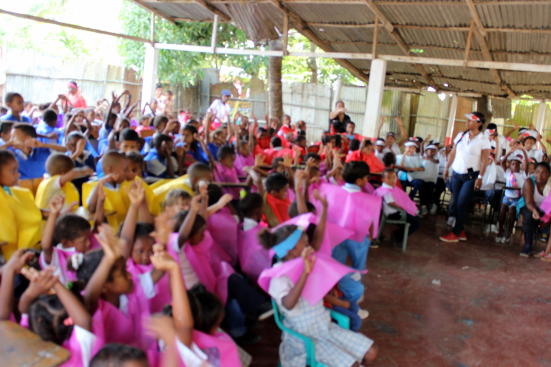 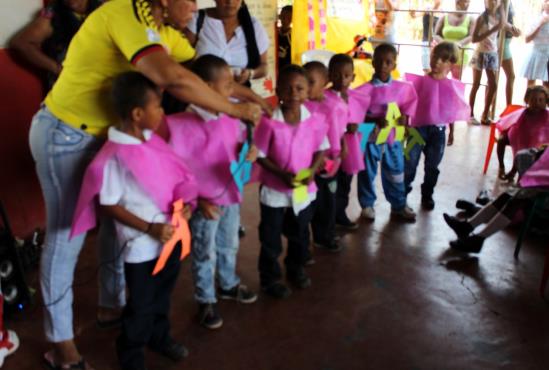 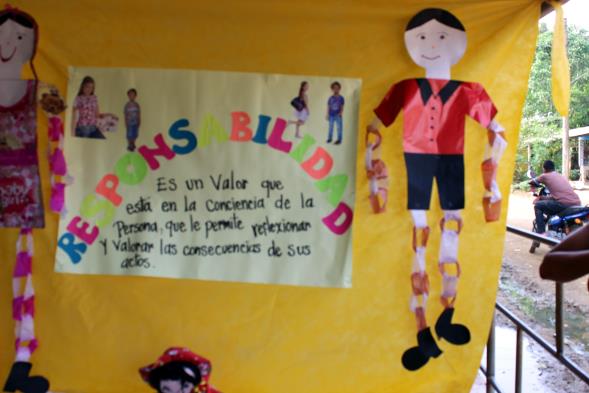 Fotos representativas (máx. 4)Fotos representativas (máx. 4)Fotos representativas (máx. 4)